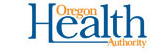 Health Systems Division, Problem Gambling ServicesEnrollment in Culturally Specific Programming Statement/GuidelinesFebruary, 2019Oregon Health Authority has adopted an emphasis on inclusion and diversity, as embracing and prioritizing a variety of needs in the State’s population and cultural groups is a vital and necessary part of effective treatment for behavioral health challenges -- including problem gambling and gambling disorder.Oregon Health Authority Problem Gambling Services (OHA PGS) has prioritized supporting and developing treatment programming and services that are culturally specific, and tailored to meet the needs of Oregon Citizens within their cultural context.  Due to the specific nature of these services, OHA PGS supports and encourages all Problem Gambling Treatment programs to support and encourage consumers to engage in services through providers that offer culturally specific programming, when available and appropriate.  OHA PGS recommends the following guidelines, steps and structure to support culturally specific statewide Problem Gambling Treatment. OHA PGS will maintain and make available a list of culturally specific programs and program contacts.All treatment programs will provide information, including contact information, regarding culturally specific programs that are relevant for new clients at intake/enrollment and to existing clients when relevant to optimum treatment.  Culturally specific programs have a Statewide reach in providing services to citizens belonging to cultural groups the program serves.Due to access reasons, and geographic barriers, program enrollment processes for citizens engaging in culturally specific program services are not required to be conducted face to face.  Alternative means can be used when there are barriers accessing services in the program clinic.  These alternative means include, but are not limited to:Telephone intake interviewing and counselingElectronic means of intake interviewing and counselingUtilizing FAX and encrypted email to transmit documentsAdditional questions, contact:Greta Coe, Problem Gambling Services ManagerGreta.l.coe@state.or.us